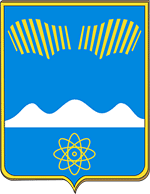 АДМИНИСТРАЦИЯ ГОРОДА ПОЛЯРНЫЕ ЗОРИ С ПОДВЕДОМСТВЕННОЙ ТЕРРИТОРИЕЙПОСТАНОВЛЕНИЕ« ___ » декабря 2021 г.								№ _______О внесении измененийв постановление администрации г.Полярные Зори от 21.05.2013 № 676 1.Внести в постановление администрации города Полярные Зори с подведомственной территорией от 21.05.2013 № 676 «Об определении границ прилегающих территорий муниципального образования город Полярные Зори с подведомственной территорией, на которых не допускается розничная продажа алкогольной продукции» (в редакции постановления администрации г. Полярные Зори от 06.07.2021 № 518) следующие изменения:1.1. В абзаце четвертом пункта 2 слова «50 метров» заменить словами «25 метров»;1.2. В приложение 1 «Перечень организаций и объектов города Полярные Зори с подведомственной территорией, на прилегающей территории, к которым не допускается розничная продажа алкогольной в стационарных торговых объектах, и розничная продажа продукции при оказании услуг общественного питания»:1.2.1. В разделе 2 «Медицинские» пункт 2.2, 2.4, 2.8 изложить в следующей редакции: 1.2.2. В разделе 2 «Медицинские» пункт 2.7 исключить.1.3. Приложения № 14, 15, 20, 21, 22, 28, 31, 32 изложить в новой редакции согласно приложениям.1.4. Приложение № 26 исключить.2. Настоящее постановление вступает в силу со дня его официального опубликования.Глава города Полярные Зорис подведомственной территорией				      М.О. ПуховВизы согласования:Правовой отдел			___________		«__»_____2021 годаОЭРиПР1-в дело, 1-прокуратура, 1-ОЭРиПР2.2 Федеральное государственное бюджетное учреждение здравоохранения «Медико-санитарная часть N 118 Федерального медико-биологического агентства» ФМБА России – амбулатория н.п. Африкандан.п. Африканда, ул. Ленина, д. 142.4Здание профилакторияг. Полярные Зори, ул. Пушкина, д. 202.8Магазин «Темп» (стоматологический кабинет)г. Полярные Зори, ул. Строителей, д. 11